BANDO DI CONCORSO PUBBLICOIn esecuzione della deliberazione n.  1203/2023/DG del 16/11/2023 è indetto il concorso pubblico per titoli ed esami per la copertura di:N. 2 POSTI DI DIRIGENTE MEDICO DISCIPLINA DI CHIRURGIA VASCOLARE, AREA CHIRURGICA E DELLE SPECIALITA’ CHIRURGICHE.L’espletamento del presente concorso è subordinato all’esito negativo degli adempimenti previsti dall’art. 34-bis del D.Lgs. n. 165/2001 e successive modificazioni ed integrazioni.A detto posto è attribuito il trattamento economico previsto dalle norme contrattuali vigenti nel tempo.Potranno accedere all’impiego, secondo la posizione messa a concorso, coloro i quali siano in possesso dei seguenti requisiti:REQUISITI GENERALIcittadinanza italiana, salve le equiparazioni stabilite dalle leggi vigenti. Sono equiparati ai cittadini italiani i cittadini della Repubblica di San Marino e della Città del Vaticano; oppurecittadinanza di uno dei Paesi dell’Unione Europea; oppure familiari di cittadini degli Stati membri dell’Unione Europea, non aventi la cittadinanza di uno Stato membro dell’Unione Europea, che siano titolari del diritto di soggiorno o del diritto di soggiorno permanente; oppure cittadini di Paesi terzi all’Unione Europea che siano titolari del permesso di soggiorno CE per soggiornanti di lungo periodo o che siano titolari dello status di «rifugiato» o di «protezione sussidiaria».idoneità fisica all'impiego: l’accertamento della idoneità fisica all’impiego - con l’osservanza delle norme in tema di categorie protette - è effettuato, a cura dell’azienda ospedaliera, prima dell’immissione in servizio;il personale dipendente da pubbliche amministrazioni ed il personale dipendente dagli istituti, ospedali ed enti di cui ali articoli 25 e 26 comma 1, del decreto del Presidente della Repubblica 20 dicembre 1979, n.761, è dispensato dalla visita medica.Non possono accedere agli impieghi coloro che siano stati esclusi dall'elettorato attivo e coloro che siano stati dispensati dall'impiego presso Pubbliche Amministrazioni per aver conseguito l’impiego stesso mediante la produzione di documenti falsi o viziati da invalidità non sanabile.REQUISITI SPECIFICIDiploma di Laurea in Medicina e Chirurgia;Specializzazione nella disciplina oggetto del concorso o, ai sensi dell’art. 56 - comma 1 - del D.P.R. n. 483/1997, in specializzazioni riconosciute equipollenti e affini dalle tabelle dei relativi Decreti Ministeriali in data 30 gennaio 1998 e 31 gennaio 1998 e successive modifiche ed integrazioni, ove esistenti. Il personale che - alla data 01.02.1998 - risulta in posizione di ruolo presso altra Azienda Sanitaria nella disciplina a concorso è esonerato dal possesso di specialità come sopra richiesto; Iscrizione all'albo dell'ordine dei Medici Chirurghi. L’iscrizione al corrispondente albo professionale di uno dei Paesi dell’Unione europea consente la partecipazione ai concorsi, fermo restando l’obbligo dell’iscrizione all’albo in Italia prima dell’assunzione in servizio;I requisiti devono essere posseduti alla data di scadenza del termine stabilito nel bando.Ai sensi dell’art. 1,  commi n. 547 e 548 della L. n. 145 del 30 dicembre 2018 (Legge di Bilancio 2019) e s.m.i.:comma 547: A partire dal secondo anno del corso di formazione specialistica, i medici i medici veterinari, gli odontoiatri, i biologi, i chimici, i farmacisti, i fisici e gli psicologi regolarmente iscritti sono ammessi alle procedure concorsuali per l'accesso alla dirigenza del ruolo sanitario nella specifica disciplina bandita e collocati, all'esito positivo delle medesime procedure, in graduatoria separata. comma 548: L'eventuale assunzione a tempo indeterminato dei medici, i medici veterinari, gli odontoiatri, i biologi, i chimici, i farmacisti, i fisici e gli psicologi di cui al comma 547, risultati idonei e utilmente collocati nelle relative graduatorie, e' subordinata al conseguimento del titolo di specializzazione e all'esaurimento della graduatoria dei medici e dei medici veterinari già' specialisti alla data di scadenza del bandoPer l'ammissione al concorso gli interessati dovranno far pervenire la propria domanda di partecipazione - da formularsi secondo il modello allegato al presente bando - entro il trentesimo giorno successivo a quello di pubblicazione del presente bando nella Gazzetta Ufficiale della Repubblica Italiana - all’ Ufficio Protocollo dell’A.S.S.T. RHODENSE di Garbagnate Milanese - Viale Forlanini n. 95 (c.a.p. 20024).La domanda potrà essere presentata con le seguenti modalità:personalmente entro le ore 13,00 del giorno di scadenza suindicato all’Ufficio Protocollo   (orario di apertura al pubblico: 09.00-13,00/14,00-16,30), pena la non ammissibilità.tramite servizio postale (si suggerisce, a tutela del candidato, raccomandata con ricevuta A.R.). La data di spedizione è comprovata dal timbro a data dell’ufficio postale accettante. L’Azienda declina ogni responsabilità per l’eventuale tardivo recapito da parte dell’Ufficio Postale rispetto alla data di svolgimento degli esami, inclusi i tempi di preavviso.mediante posta elettronica certificata al seguente indirizzo P.E.C. concorsi@pec.asst-rhodense.itAnche in tal caso, la domanda dovrà pervenire entro le ore 13,00 del giorno di scadenza suindicato, pena la non ammissibilità. Per le domande inoltrate all’indirizzo P.E.C.  si precisa che:Non sarà ritenuta ammissibile la domanda inviata da casella di posta elettronica non certificata.L’indirizzo PEC del mittente deve essere riconducibile, univocamente, all’aspirante candidato.Nell’oggetto della e-mail dovrà essere indicata la dicitura “CONCORSO PUBBLICO DIRIGENTE MEDICO CHIRURGIA VASCOLARE”. Nella domanda di ammissione al concorso, l’aspirante deve indicare il domicilio presso il quale deve, ad ogni effetto, essergli fatta ogni necessaria comunicazione. In caso di mancata indicazione vale, ad ogni effetto, la residenza.  Alla domanda di partecipazione al concorso, i concorrenti devono allegare tutte le certificazioni relative al possesso dei requisiti specifici nonché agli altri titoli che ritengono opportuno presentare agli effetti della valutazione di merito, ivi compreso un curriculum formativo e professionale, datato e firmato.Il curriculum non costituisce autocertificazione e, pertanto, quanto in esso dichiarato dev’essere documentato allegando le relative certificazioni utilizzando il modulo 1 allegato al presente bando.I titoli devono essere prodotti in originale o in copia legale o autenticata ai sensi di legge, ovvero autocertificati nelle forme di cui al D.P.R. n. 445/2000, utilizzando l’unito modulo  seconda della tipologia delle situazioni da dichiarare.N.B. A’ sensi dell’art. 15 della Legge n. 183 del 12.11.2011, le certificazioni rilasciate da Pubbliche Amministrazioni non possono essere prodotte agli organi della Pubblica Amministrazione o a privati gestori di pubblici servizi.Conseguentemente le P.A. non possono più richiederle ne’ accettarle.In relazione a quanto sopra il candidato dovrà produrre, in luogo delle predette certificazioni, esclusivamente “dichiarazioni sostitutive di certificazioni o di notorietà” di cui agli artt. 46 e 47 del DPR 445/2000.La domanda di partecipazione e la dichiarazione sostitutiva di cui all’unito modulo 1 non necessitano dell’autenticazione se sottoscritte dall’interessato avanti al funzionario addetto ovvero inviate unitamente a fotocopia di documento di riconoscimento.La mancata sottoscrizione della domanda determina la non ammissione alla procedura concorsuale.Nella certificazione relativa ai servizi:devono essere  indicati analiticamente tutti gli elementi necessari all’esatta individuazione delle situazioni certificate; in particolare, relativamente ai servizi prestati presso enti pubblici o privati, occorre indicare analiticamente l’ente, la qualifica, l’impegnativa oraria ed i periodi nei quali si è prestato il relativo servizio; in mancanza di uno solo dei suddetti elementi  il relativo servizio non sarà valutato; dovrà essere altresì attestato se ricorrono o meno le condizioni di cui all’ultimo comma dell’articolo 46 del decreto del Presidente della Repubblica 20 dicembre 1979, n.  presenza delle quali il punteggio di anzianità deve essere ridotto. In caso positivo, l’attestazione deve precisare la misura della riduzione del punteggio.Ai fini dell’attribuzione del punteggio aggiuntivo di cui all’art. 27 – comma 7 del D.P.R. 483/1997 la dichiarazione sostitutiva di certificazione relativa al conseguimento della specializzazione (MODULO 1) deve contenere espressamente l’indicazione che il titolo è stato conseguito ai sensi del D.Lgs. 8 agosto 1991 n. 257 o del D.Lgs. 17 agosto 1999 n. 368 e la durata del corso.  In mancanza di tale  espressa indicazione il diploma di specializzazione  sarà considerato, conformemente a quanto disposto dal D.P.R. 483/1997, esclusivamente quale requisito d’ammissione e, pertanto, non potrà essere valutato;Le pubblicazioni possono essere prodotte in originale o copia autenticata ai sensi di legge o in copia semplice con dichiarazione sostitutiva di atto di notorietà e certificazione (modulo 1) che ne attesti la conformità all’originale. Le pubblicazioni devono essere edite a stampa. E’ accettata anche l’allegazione delle pubblicazioni mediante supporto informatico, sempreché i file in esso contenuti riportino i lavori in forma scannerizzata e che lo stesso supporto sia accompagnato da contestuale dichiarazione (ai sensi degli artt. 46-47 e 76 del D.P.R. 445/2000) dalla quale risulti che le pubblicazioni in esso contenute sono state redatte dal candidato e conformi all'originale in suo possesso.Si ribadisce che tutti i titoli che non risulteranno documentati con le modalità sopra riportate non potranno essere oggetto di valutazione da parte della Commissione Esaminatrice.Alla domanda deve altresì essere unito:ELENCO DEI DOCUMENTI, dei titoli e delle pubblicazioni presentate (si precisa, a tal proposito, che solo il foglio riportante l’elenco in argomento dev’essere prodotto in triplice copia, mentre la restante documentazione ad esempio: corsi, pubblicazioni, etc. dev’essere prodotta in unica copia);quietanza comprovante l'avvenuto versamento del contributo di partecipazione  al concorso,  non rimborsabile, di € 25,82# da effettuarsi tramite canale PagoPA, avvalendosi del portale regionale – sezione ASST Rhodense, sottosezione “Tasse Concorsi”, raggiungibile al seguente link: https://pagamentinlombardia.servizirl.it/pa/public/richiestaPagamentoSpontaneo.html?codTipo=ASST706_BANDIcon l’indicazione nel campo causale di COGNOME E NOME - Concorso DIRIGENTE MEDICO CHIRURGIA VASCOLARE. Copia di un documento di identità.Con la presentazione delle domande è implicita, da parte dei concorrenti, l'accettazione senza riserve di tutte le prescrizioni del presente bando, di legge e di regolamento in vigore ed eventuali modificazioni che potranno essere disposte in futuro.MODALITA’ DI CONVOCAZIONELa/e data/e e la sede delle prove, nonché l’elenco dei candidati ammessi, saranno comunicati, ad ogni conseguente effetto legale, esclusivamente mediante pubblicazione nel sito internet aziendale  www.asst-rhodense.it “sezione CONCORSI” non meno di venti giorni prima dell’inizio delle prove, senza ulteriore convocazione a domicilio. I candidati esclusi verranno avvisati con raccomandata A.R. o tramite P.E.C. (per i candidati che avranno inoltrato domanda con tale modalità).La mancata presentazione alle prove d’esame nei giorni ed ore stabiliti, qualunque ne sia la causa, equivarrà a rinuncia al concorso.Le prove d'esame sono le seguenti:prova scritta:relazione su un caso clinico simulato o su argomenti inerenti alla funzione messa a concorso o soluzione di una serie di quesiti a risposta sintetica inerenti alla disciplina stessa;prova pratica:su tecniche e manualità peculiari della funzione messa a concorso. La prova pratica deve comunque essere anche illustrata schematicamente per iscritto;prova orale:sulle materie inerenti alla disciplina a concorso nonché sui compiti connessi alla funzione da conferire.Il superamento della prova scritta e pratica è subordinato al raggiungimento di una valutazione di sufficienza, espressa in termini numerici, di almeno 21/30.Il superamento della prova orale è subordinato al raggiungimento di una valutazione di sufficienza, espressa in termini numerici, di almeno 14/20.L'Amministrazione, nella formulazione della graduatoria, terrà conto dei titoli che danno luogo a  precedenza o a preferenza a parità di punteggio secondo la fattispecie di cui all’art. 5 del DPR n. 487/1994 e s.m.i., sempre che siano stati dichiarati espressamente nella domanda di partecipazione al concorso e successivamente documentati in caso di assunzione.La graduatoria sarà pubblicata nel sito aziendale e nel B.U.R. della Regione Lombardia.La pubblicazione sul sito sostituisce qualsiasi altra ulteriore comunicazione ai candidati idonei.I candidati dichiarati vincitori saranno invitati - ai fini della stipula del contratto individuale di lavoro - a presentare, anche nelle forme di cui al D.P.R. n. 445/2000, entro 30 giorni dalla data di ricevimento della  lettera di nomina, a pena di decadenza dei diritti conseguenti:documenti corrispondenti alle dichiarazioni contenute nella domanda di partecipazione al concorso;altri titoli che danno diritto ad usufruire della riserva, precedenza e preferenza a parità di valutazione.L’Amministrazione, verificata la sussistenza dei requisiti e dei titoli, procede alla stipula del contratto di lavoro nel quale sarà indicata la data di inizio servizio.Scaduto inutilmente il termine assegnato per la presentazione della documentazione, l’Amministrazione comunica di non dar luogo alla stipulazione del contratto.L'accettazione della nomina e l'assunzione del servizio implicano l'accettazione, senza riserve, di tutte le norme che disciplinano e disciplineranno lo stato giuridico ed il trattamento economico del personale delle Aziende Sanitarie.Per quanto applicabile, sarà data attuazione alla L. n. 125/1991 in materia di pari opportunità.Per tutto quanto non previsto nel presente bando di concorso si intendono qui richiamate, a tutti gli effetti, le vigenti norme legislative ed in modo particolare il DPR 10.12.1997 n. 483,  nonché le vigenti disposizioni contrattuali.Ai sensi e per gli effetti di cui all’art. 5 del D.P.R. 483/1997, si rende noto che i sorteggi dei componenti della Commissione Esaminatrice relativi al presente concorso avranno luogo presso la S.C. Gestione e Sviluppo delle Risorse Umane dell’ A.S.S.T. RHODENSE - Viale Forlanini n. 95 Garbagnate Milanese (MI) - alle ore 9,30 del decimo giorno successivo alla scadenza del termine per la presentazione delle domande. Qualora detto giorno sia sabato o festivo, la data del sorteggio è spostata al primo giorno successivo non festivo, medesima ora. In caso di indisponibilità dei commissari estratti, questa A.S.S.T. provvederà a nuova estrazione nei giorni successivi, dandone comunicazione sul sito aziendale.Ai sensi di quanto previsto dall’art. 13 del Regolamento Europeo n. 2016/679 del 27/4/2016, relativo alla protezione delle persone fisiche con riguardo al trattamento dei dati personali, i dati personali forniti dai candidati nella domanda di partecipazione al concorso non saranno diffusi e/o comunicati a terzi. I dati personali acquisiti potranno essere comunicati, in relazione ad uno specifico obbligo di legge, di regolamento o di contratto, sempre nel rispetto del principio di pertinenza e non eccedenza, a soggetti terzi quali: enti assicurativi, assistenziali, società assicurative, centri di elaborazione dati, collegi professionali, enti di controllo nazionali, regionali e locali (Ministero della Sanità, Regione Lombardia, ATS, etc.).L'Amministrazione si riserva la facoltà, per legittimi motivi, di prorogare, sospendere, revocare o modificare il presente bando di concorso a suo insindacabile giudizio, senza obbligo di comunicare i motivi e senza che i concorrenti possano accampare pretese o diritti di sorta.Per eventuali chiarimenti gli interessati potranno rivolgersi all’Ufficio Concorsi dell’A.S.S.T. RHODENSE – Viale Forlanini, 95 – Garbagnate Mil.se (telefono 02/994302515-02/994302755-02/994302756) dalle ore 09.00 alle ore 13.00 e dalle ore 14.00 alle ore 16.30, sabato escluso.Il testo integrale del presente bando è disponibile anche sul sito internet aziendale: www.asst-rhodense.it – sezione “concorsi”.Garbagnate Milanese, IL DIRETTORE GENERALE(GERMANO MARIA UBERTO PELLEGATA)AZIENDA SOCIO-SANITARIA TERRITORIALE RHODENSE, P. IVA: 09323530965 (infra “ASST RHODENSE”), in persona del suo legale rappresentante pro tempore, con sede legale in Garbagnate Milanese (MI), viale Forlanini, 95, in qualità di Titolare del trattamento ex artt. 4 n. 7) e 24 del Regolamento UE n. 2016/679 (GDPR), ti informa, ai sensi dell’art. 13 del GDPR, che i tuoi dati meglio descritti al successivo art. 1 saranno trattati per l’esecuzione della (macro) finalità di cui all’art. 2.Categorie dei dati oggetto di trattamento.ASST RHODENSE raccoglie, anche indirettamente, e tratta, al fine di perseguire la (macro) finalità di trattamento descritta all’art. 2, le seguenti tue informazioni:dati personali ex art. 4 n. 1) del GDPR contenuti all’interno del tuo curriculum vitae (CV) recapitato/ricevuto da/a ASST RHODENSE mediante qualsivoglia modalità diretta/indiretta (infra “dati personali”);ove necessario, dati personali cd. particolari ex art. 9 paragrafo 1) del GDPR (fatta eccezione, per i tuoi eventuali dati genetici ex art. 4 n. 13) del GDPR, nel rispetto del paragrafo 1.4.1.) lettera d) del Provvedimento n. 146 del 5.6.2019 a firma del Garante Privacy italiano [doc. web n. 9124510], eventualmente racchiusi all’interno del tuo CV, da te comunicati a ASST RHODENSE anche grazie alla compilazione di uno o più questionari messi a disposizione da parte di quest’ultima per il compiuto perseguimento della (macro) finalità di trattamento di specie ovvero da te comunicati di tua iniziativa (infra “dati personali cd. particolari”);ove necessario, dati personali cd. giudiziari ex art. 10 del GDPR (es. casellario giudiziale; autodichiarazione sostitutiva di atto di notorietà ex DPR n. 445/2000), laddove ASST RHODENSE abbia la necessità di rispettare le prescrizioni racchiuse all’interno del DPR n. 313 del 14.11.2002 (infra “dati personali cd. giudiziari”).Nel rispetto del paragrafo 1.4.1.) del Provvedimento n. 146 del 5.6.2019 a firma del Garante Privacy italiano [doc. web n. 91245101], ASST RHODENSE precisa, al riguardo, che: il trattamento effettuato, ai fini dell’esecuzione della finalità di trattamento di specie, riguarderà, nei limiti stabiliti dalle disposizioni richiamate dall’art. 113 del novellato D.lgs. n. 196/2003 (Codice Privacy), le sole informazioni strettamente pertinenti e limitate a quanto necessario per tale (macro) finalità di trattamento, anche tenuto conto della particolare mansione/ruolo professionale/lavorativo/di collaborazione richiesto; qualora nel CV inviato dal candidato ovvero qualora nelle comunicazioni/dichiarazioni/documenti da questi spedite a ASST RHODENSE siano presenti dati non pertinenti rispetto alla (macro) finalità di trattamento perseguita, quest’ultima si impegna ad astenersi da utilizzarle.Finalità del trattamento e relativa base giuridica.I tuoi dati personali, i tuoi eventuali dati personali cd. particolari e/o i tuoi eventuali dati personali cd. giudiziari sono trattati, da parte di ASST RHODENSE, per l’esecuzione della seguente (macro) finalità di trattamento:Attività di ricerca, di selezione e di valutazione di un personale, mediante un apposito concorso pubblico, ivi inclusa l’esecuzione del connesso controllo, ove necessario ex DPR n. 313/2002.In ossequio all’art. 13 paragrafo 2) lettera e) del GDPR, ASST RHODENSE precisa che l’eventuale mancata comunicazione dei tuoi dati personali racchiusi all’interno del tuo CV ovvero quelli successivamente richiesti da ASST RHODENSE (ove necessario, rappresentati dai tuoi dati personali cd. particolari e/o dai tuoi dati personali cd. giudiziari) determinerà l’impossibilità, da parte di quest’ultima, di eseguire, in modo compiuto, la finalità di trattamento di cui all’art. 2.1. lettera a).A tal riguardo, ASST RHODENSE precisa che la base giuridica per la finalità di trattamento di cui all’art. 2.1. lettera a) si rinviene nelle seguenti disposizioni normative1: art. 6 paragrafo 1) lettere b), c) ed e) del GDPR, D.lgs. n. 165/2001 s.m.i. e DPR n. 487/1994, per i tuoi dati personali; art. 9 paragrafo 2) lettere b) del GDPR, art. 88 del GDPR, art. 2 sexies comma 2) lettera dd) del novellato D.lgs. n. 196/2003 (Codice Privacy), D.lgs. n. 165/2001 s.m.i. e DPR n. 487/1994, per i tuoi eventuali dati personali cd. particolari; art. 10 del GDPR, DPR n. 313 del 14.11.2002 e art. 2 octies comma 1) e comma 3) lettera a), c), h) e i) del Codice Privacy, per i tuoi eventuali dati personali cd. giudiziari.Periodo di conservazione.In ossequio all’art. 13 paragrafo 2) lettera a) del GDPR, ASST RHODENSE ti comunica il seguente periodo/criterio temporale di conservazione, al termine del quale i tuoi dati personali, i tuoi eventuali dati personali cd. particolari e i tuoi eventuali dati personali cd. giudiziari saranno eventualmente soggetti a cancellazione, distruzione ovvero anonimizzazione: (i) per l’esecuzione della finalità di trattamento di cui all’art. 2.1. lettera a): nel rispetto di quanto prescritto nel “Titolario e Massimario del Sistema Sanitario e Sociosanitario di Regione Lombardia” e s.m.i., da intendersi qui richiamato integralmente.Destinatari.1 Cfr. inter alia: Provvedimento n. 160 del 17.9.2020 a firma del Garante Privacy italiano [doc. webn. 9461168]; Raccomandazione CM/Rec (2015)5 del Comitato dei Ministri agli Stati Membri sul trattamento di dati personali nel contesto occupazionale; Provvedimento n. 198 del 26.5.2022 a firma del Garante Privacy italiano [doc. web n. 9789899].Nel rispetto dell’art. 13 paragrafo 1) lettera e) del GDPR, ASST RHODENSE ti precisa che i tuoi dati personali, i tuoi eventuali dati personali cd. particolari e i tuoi eventuali dati personali cd. giudiziari possono essere oggetto di comunicazione, ove opportuno e necessario, ad uno o più destinatari ex art. 4 n. 9) del GDPR, così individuati, in via generale, per categoria: (i) per l’esecuzione della finalità di trattamento di cui all’art. 2.1. lettera a): soggetti designati/autorizzati al trattamento da ASST RHODENSE; società IT; consulenti/imprese di varia natura che erogano servizi connessi, anche in via indiretta, alla (macro) finalità di trattamento in questione (es. consulente legale/fiscale; assicurazione); enti/organi pubblici (o a controllo pubblico) di varia natura (es. ATS; ASST; Ministeri).ASST RHODENSE precisa, infine, che solo i tuoi dati personali potranno essere oggetto di diffusione, soltanto ove ciò sia strettamente necessario per rispettare/ottemperare a una specifica disposizione normativa, nel rispetto, sempre, dei principi cardine ex art. 5 del GDPR.Trasferimento.I tuoi dati meglio descritti al precedente art. 1 sono conservati all’interno anche di archivi automatizzati/parzialmente automatizzati/non automatizzati, appartenenti o comunque riconducibili, anche in via indiretta, a ASST RHODENSE, e ubicati all’interno dello Spazio Economico Europeo (SEE).Diritti del soggetto interessato.In relazione ai tuoi dati meglio descritti al precedente art. 1, ASST RHODENSE ti informa della facoltà di esercitare i seguenti diritti eventualmente soggetti alle limitazioni previste dagli artt. 2 undecies e 2 duodecies del Codice Privacy:diritto di accesso ex art. 15 del GDPR: diritto di ottenere la conferma che sia o meno in corso un trattamento di dati personali che riguardano il soggetto interessato, oltre che le informazioni di cui all’art. 15 del GDPR (es. finalità di trattamento, periodo di conservazione);diritto di rettifica ex art. 16 del GDPR: diritto di correggere, aggiornare o integrare i dati personali;diritto alla cancellazione ex art. 17 del GDPR: diritto di ottenere la cancellazione o distruzione o anonimizzazione dei dati personali, laddove tuttavia ricorrano i presupposti elencati nel medesimo articolo;diritto di limitazione del trattamento ex art. 18 del GDPR: diritto con connotazione marcatamente cautelare, teso ad ottenere la limitazione del trattamento laddove sussistano le ipotesi disciplinate dallo stesso art. 18;diritto alla portabilità dei dati ex art. 20 del GDPR: diritto di ottenere i dati personali, forniti a ASST RHODENSE, in un formato strutturato, di uso comune e leggibile da un sistema automatico (e, ove richiesto, di trasmetterli, in modo diretto, ad un altro Titolare del trattamento), laddove sussistano le specifiche condizioni indicate dal medesimo articolo (es. base giuridica del consenso e/o esecuzione di un contratto; dati personali forniti dall’interessato);diritto di opposizione ex art. 21 del GDPR: diritto di ottenere la cessazione, in via permanente, di un determinato trattamento di dati personali;diritto di proporre reclamo all’Autorità di Controllo (ossia, Garante Privacy italiano) ex art. 77 del GDPR: diritto di proporre reclamo laddove si ritiene che il trattamento oggetto d’analisi violi la normativa nazionale e comunitaria sulla protezione dei dati personali.In aggiunta ai diritti descritti al precedente art. 6.1., ASST RHODENSE precisa che, in relazione ai tuoi dati descritti al precedente art. 1, sussiste, ove possibile e conferente, la facoltà di esercitare, da un lato, il (sotto) diritto previsto dall’art. 19 del GDPR (“Il titolare del trattamento comunica a ciascuno dei destinatari cui sono stati trasmessi i dati personali le eventuali rettifiche o cancellazioni o limitazioni del trattamento effettuate a norma dell’articolo 16, dell’articolo 17, paragrafo 1, e dell’articolo 18, salvo che ciò si riveli impossibile o implichi uno sforzo sproporzionato. Il titolare del trattamento comunica all’interessato tali destinatari qualora l’interessato lo richieda”), da considerarsi connesso e collegato all’esercizio di uno o più diritti regolamentati agli artt. 16, 17 e 18 del GDPR; dall’altro lato, ASST RHODENSE precisa che, in relazione ai tuoi dati descritti al precedente art. 1, sussiste, ove possibile e conferente, la facoltà di esercitare il diritto previsto dall’art. 22 paragrafo 1) del GDPR (“L’interessato ha il diritto di non essere sottoposto a una decisione basata unicamente sul trattamento automatizzato, compresa la profilazione, che produca effetti giuridici che lo riguardano o che incida in modo analogo significativamente sulla sua persona”), fatte salve le eccezioni previste dal successivo paragrafo 2).In ossequio all’art. 12 paragrafo 1) del GDPR, ASST RHODENSE si impegna a fornire le comunicazioni di cui agli artt. da 15 a 22 e34 del GDPR in forma concisa, trasparente, intellegibile, facilmente accessibile e con un linguaggio semplice e chiaro: tali informazioni saranno fornite per iscritto o con altri mezzi eventualmente elettronici ovvero, su richiesta del soggetto interessato, saranno fornite oralmente purché sia comprovata, con altri mezzi, l’identità di quest’ultimo.In ossequio all’art. 12 paragrafo 3) del GDPR, ASST RHODENSE informa che si impegna a fornire le informazioni relative all’azione intrapresa riguardo ad una richiesta ai sensi degli artt. da 15 a 22 del GDPR senza ingiustificato ritardo e, comunque, al più tardi entro un mese dal ricevimento della richiesta stessa; tale termine può essere prorogato di n. 2 mesi se necessario, tenuto conto della complessità e del numero delle richieste (in tal caso, ASST RHODENSE si impegna ad informare di tale proroga e dei motivi del ritardo, entro un mese dal ricevimento della richiesta).I diritti descritti ai precedenti artt. 6.1. e 6.2. (fatta eccezione per il diritto ex art. 77 del GDPR) possono essere esercitati mediante i dati di contatto illustrati al successivo art. 7.Dati di contatto.ASST RHODENSE può essere contattata al seguente recapito: privacy@asst-rhodense.itIl Responsabile della protezione dei dati (RPD/DPO) ex art. 37 del GDPR, nominato da ASST RHODENSE, è l’avv. Gabriele Borghi, il quale può essere contattato al seguente recapito: responsabileprotezionedati@asst-rhodense.itGarbagnate Milanese (MI), lì 7.11.2022 (data di ultimo aggiornamento).AZIENDA SOCIO-SANITARIA TERRITORIALE RHODENSE    (in persona del suo legale rappresentante pro tempore)FACSIMILE DOMANDA (da redigere in carta semplice)All’Amministrazione dell’A.S.S.T. RHODENSEViale Forlanini,95	20024 GARBAGNATE MILANESEIl sottoscritto ________________________________chiede di poter partecipare al concorso pubblico, per titoli ed esami, per n. 2 posti di Dirigente Medico disciplina di Chirurgia Vascolare, Area Chirurgica e delle Specialità Chirurgiche, bandito da questo sta Amministrazione:Ai sensi e per gli effetti previsti dagli artt. 46 e 47 del D.P.R. 28.12.2000, n. 445, DICHIARAsotto la propria responsabilità e consapevole delle sanzioni penali previste dall’art. 76, nonché di quanto stabilito dall’art. 75 del D.P.R. 28.12.2000, n.  caso di dichiarazioni non veritiere:essere nato a ___________________ il _________________________ e di risiedere a_________________________ in Via _____________________________________;essere cittadino italiano ovvero cittadinanza equivalente secondo le equiparazioni stabilite dalle leggi vigenti, o cittadinanza di uno dei Paesi dell’Unione europea di seguito riportato: ____________________________;  essere iscritto nelle liste elettorali del Comune di  ________________________________ ovvero di non essere iscritto o di essere stato cancellato dalle liste elettorali per i seguenti motivi _____________________________________________________________________________;non aver riportato condanne penali, ovvero di aver riportato le seguenti condanne penali _____________________________________________________________________________;essere, nei confronti degli obblighi militari, nella seguente posizione ______________________;     essere in possesso del Diploma di Laurea in _________________________________ conseguita il ________________________ presso ______________________________________;essere in possesso del diploma di specializzazione in ___________________________________ conseguito presso ___________________________________ in data _________________:ai sensi del D.Lgs. 257/91   ai sensi del D.Lgs n. 368/99;(barrare la casella corrispondente ai fini della valutazione del titolo ai sensi dell’art. 27 – comma 7 del D.P.R. 483/1997);che la scuola di specializzazione ha avuto la durata di anni ____________________________di essere iscritto al ____ anno del corso di specializzazione in ___________________________________ presso l’Università _______________________________ di ___________________________ _____, la cui durata legale è di ____ anni, con conseguimento del titolo nel mese di _______________ anno _________.essere iscritto all’Albo dell’Ordine dei Medici della Provincia di _______________________________________________________________________________;prestare oppure avere o non avere prestato servizio presso pubbliche Amministrazioni (in caso di cessazione del rapporto di lavoro indicare la causa);di aver preso visione del testo integrale del bando e di accettare senza riserve tutte le condizioni in esso contenute.Chiede infine che ogni comunicazione inerente la presente domanda venga inviata al seguente indirizzo:Via ________________________________ CAP ____________ CITTÀ’ _________________ Telefono ____________________ e-mail _________________________________.Data __________________					FIRMA ___________________________N.B.  Alla domanda il candidato dovrà allegare:In originale o copia autenticata ai sensi di legge ovvero autocertificati nelle forme di cui al D.P.R. n. 445/2000, utilizzando l’ unito modulo 1  a seconda della tipologia delle situazioni da dichiarare - tutte le certificazioni relative ai titoli che ritiene opportuno presentare agli effetti della valutazione di merito;Curriculum formativo e professionale, datato e firmato Elenco in carta semplice delle pubblicazioni e dei titoli presentati.  Quietanza comprovante l'avvenuto versamento del contributo di partecipazione al concorso non rimborsabile di € 25,82#Copia di un documento di identità.MODULO 1DICHIARAZIONE SOSTITUTIVA DI CERTIFICAZIONE E DI NOTORIETA’(artt.46 e 47 del D.P.R. n. 445/2000)Il/La sottoscritto/a ........................... nato/a a……………....... il......... residente a........................... in via...................................... consapevole delle sanzioni penali previste per il caso di dichiarazione mendace, così come stabilito dall’art.76 del D.P.R. n. 445/2000,DICHIARAdi essere in possesso del/i seguente/i titolo/i di studio:________________________________________________________________________________conseguito presso___________________________________________ in data_______________;________________________________________________________________________________conseguito presso___________________________________________ in data_______________;essere in possesso del diploma di specializzazione in ___________________________________ conseguito presso ___________________________________ in data ______________;ai sensi del D.Lgs. 257/91   ai sensi del D.Lgs n. 368/99;(barrare la casella corrispondente ai fini della valutazione del titolo ai sensi dell’art. 27 – comma 7 del D.P.R. 483/1997);che la scuola di specializzazione ha avuto la durata di anni _______________di essere iscritto al ____ anno del corso di specializzazione in  __________________________________ presso l’Università _______________________________ di ___________________________, la cui durata legale è di ____ anni, con conseguimento del titolo nel mese di _______________ anno_____,.di essere iscritto all’Albo dell’ Ordine dei  Medici di:____________________________________;che le copie dei seguenti documenti uniti alla presente dichiarazione sono conformi agli originali_______________________________________________________________________________________________________________________________________________________________________________________________________________________________________________________________________________________________________________________________________________________________________________________________________________________________________________________________________________________________________________________________________________________________________________________________________________di avere prestato i seguenti servizi:altro:
________________________________________________________________________________________________________________________________________________________________________________________________________________________________________________________________________________________________________________________________________________________________________________________________________________________________________________________________________________________________________________________________________________________________________________________________________________________________________________________________________________________________________________________________________________________________________________________________________________________________(indicare analiticamente tutti gli elementi necessari all’esatta individuazione delle situazioni certificate).luogo, data _______________________________firma per esteso del dichiarante _______________________________PUBBLICATO NEL BOLLETTINO UFFICIALE DELLA REGIONE LOMBARDIA N.  48 DEL  29/11/2023 E NELLA GAZZETTA UFFICIALE DELLA REPUBBLICA ITALIANA N. 98  DEL 29/12/2023.   SCADENZA: 29 GENNAIO 2024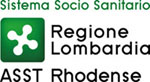 AZIENDA SOCIO SANITARIA TERRITORIALE (ASST) RHODENSEViale Forlanini, 95 – 20024 Garbagnate Milanese (MI)AZIENDA SOCIO SANITARIA TERRITORIALE (ASST) RHODENSEViale Forlanini, 95 – 20024 Garbagnate Milanese (MI)Amministrazione (Denominazione e Sede): ____________________________________________________________________Tipo di Rapporto (subordinato – co.co.co. – libero professionale): _______________________________ Determinato – Indeterminato: ____________________________________________________________Profilo Professionale _________________________________ Disciplina___________________________Periodo di Servizio:   dal _________________ al _______________________Impegnativa Oraria settimanale __________________________________________________________Causa di Risoluzione del rapporto di lavoro ___________________________________________________________________________________Amministrazione (Ragione Sociale e Sede): ____________________________________________________________________Tipo di Rapporto (subordinato – co.co.co. – libero professionale): _______________________________ Determinato – Indeterminato: ____________________________________________________________Profilo Professionale _________________________________ Disciplina___________________________Periodo di Servizio:   dal _________________ al _______________________Impegnativa Oraria settimanale __________________________________________________________Causa di Risoluzione del rapporto di lavoro ___________________________________________________________________________________